Name: Key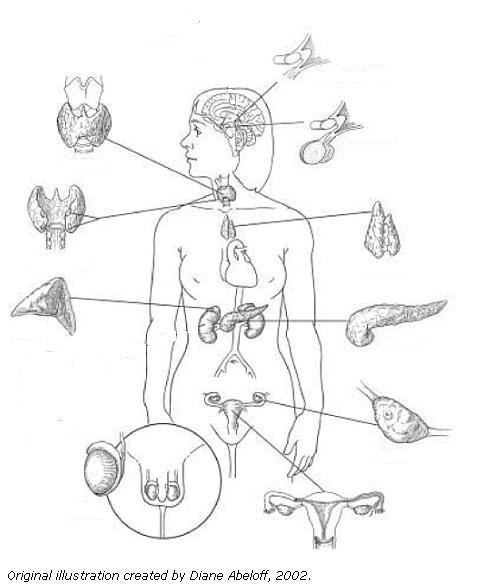 Name: 